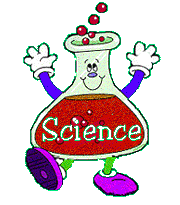 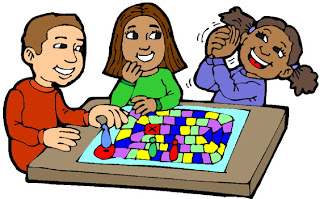 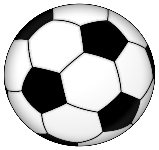 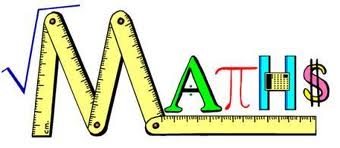 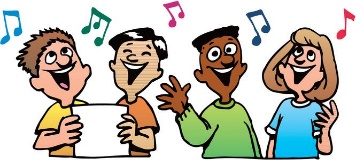 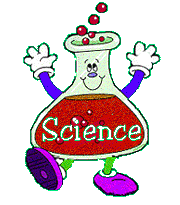 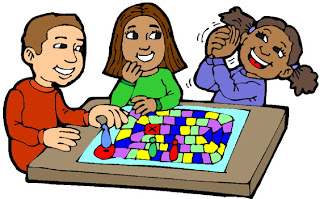 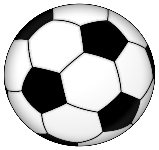 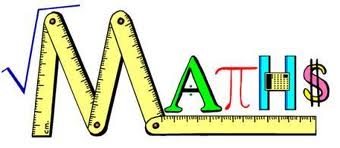 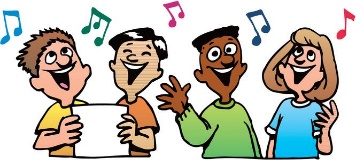 LOWER SCHOOL EXTRA-CURRICULAR ACTIVITIES – SPRING TERM 2019*** The Library is open at Morning Break, Lunchtime, and until 4.30pm each day except for Friday. ***MONDAY________________________________________________________________Before School	Lunchtime		After SchoolHockey	Drama Club		BadmintonYears 7, 8 & 9	Year 7		Years 7, 8 & 98am start	LS Drama Studio		4pm finishMiss Murray	12.30 – 1pm	Ms Oates		Athletics Badminton			All Years WelcomeYear 7			(External coach, £3.00) 8am start			3.10 – 5pmMr Paish-Plunkett	TUESDAY________________________________________________________________Before School	Lunchtime		After SchoolFitness/Running	Football		Warhammer ClubYears 7, 8 & 9	Year 8 & 9 Football		(Approved D of E Activity)8am start	12.30pm start		Years 7, 8 & 9Miss Murray	Mr Grantham		ICT 1			4pm finishBadminton	Netball		Mr BizzellYears 8 & 9	Years 8 & 98am start	12.30pm start		Rugby PracticeMr Paish-Plunkett	Mrs Glossop		Year 7 Boys & ALL			Year Girls	Y7 Film Club		3.15 – 4.15pm	Room 203		Miss Teasdale	Mrs Proost		Y8 Bands Alive Practice	Music Room	12.25pm – 1pmTuesday (continued)_______________________________________________________	Mrs Machan		Rugby	Year 7	12.30pm start		Mr Grantham & Mr CreasyWEDNESDAY_____________________________________________________________Before School	Lunchtime		After School	Hockey		Y7 STEM Club	Years 7, 8 & 9		Lab 2	12.30pm start		3.15 – 4.15pm	Miss Murray		Mr Fehler	Basketball	Years 7, 8 & 9	12.30pm start	Mr Paish-Plunkett & Mr Creasy	Drama Club	Year 8	LS Drama Studio	12.30 – 1pm	Ms Oates		SEN Club		12.35pm		See Mrs Puskas for details	Wellbeing Club	Years 7, 8 & 9	Room 103	Mrs Wheadon &	Mr BlackTHURSDAY______________________________________________________________Before School	Lunchtime		After School	Football		Year 8 & 9 STEM Club	Y7 plus all girls		Lab 2	12.30pm start		3.15 – 4.15pm	Mr Grantham		Mr ClarkeThursday (continued)______________________________________________________	Netball	Year 7	12.30pm start	Miss BalfieldFRIDAY__________________________________________________________________Before School	Lunchtime		After School	Singing Group		Badminton Coaching	Years 7, 8 & 9		(£2 per session)	Music Room 2		4.30pm finish	12.35 – 1.05pm	Mrs Machan		Maths Problem Solving			Years 7, 8 & 9	Indoor Cricket		Room 201	Years 7, 8 & 9		3.15 – 4.15pm	Boys & Girls		Dr Combley	12.35pm	Mr Grantham	Homework Club			Years 7, 8 & 9			ICT2			12.30 – 1pm			Mrs Wheadon				Christian Union	Years 7, 8 & 9	Lab 2	12.25 – 1.10pm	Mr Fehler & Miss Howard	ICT Club	Year 9	ICT1	Miss HarrisonDRAMA – Year 9 students who are involved in the school play should have the play rehearsal schedule from Ms Oates.